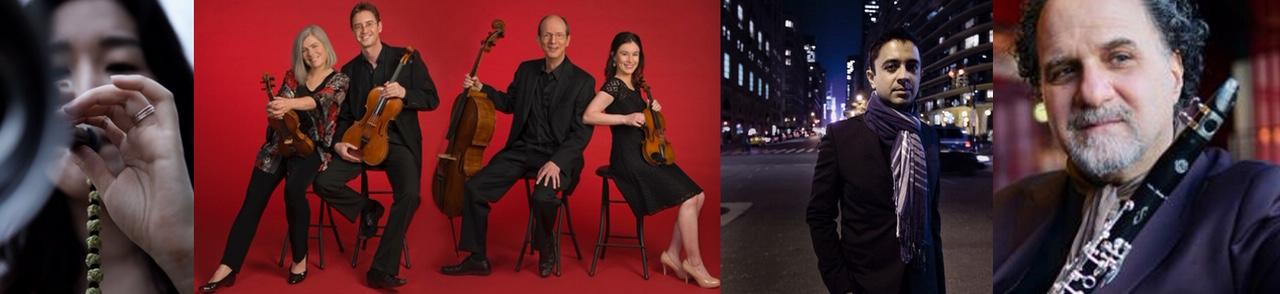 LYDIAN STRING QUARTET - PROGRAM OFFERINGSLydian String Quartet concerts tell compelling stories.  Thematic concerts tackle issues of love, life and death, the environment, and the vast richness of human experience.  Warmly embracing cross-cultural collaborations with composers and performers of diverse musical traditions, the Lydian Quartet has premiered and recorded new works by leading composers throughout their career. As we approach our 40th anniversary season in 2020, the Lydians invite you to experience our upcoming programs and new projects.  Current touring program repertoire is negotiable, we will make efforts to accommodate presenter requests. Current program offerings include:Love and Death:Puccini - CrisantemiBritten - String Quartet No. 3Schubert - String Quartet No. 14 in D minor, “Death and the Maiden”Colors of Russia:Gubaidulina - String Quartet No. 4 (with optional light projection)Prokofiev - String Quartet No. 2Beethoven - String Quartet No. 7, Op. 59, No. 1 “Razumovsky”Arioso interrotto:Schumann - String Quartet in A major, Op. 41, No. 3Kurtag - Officium breve in memoriam Andreae Szervansky, Op. 28Mendelssohn - String Quintet No. 2 in B flat, Op. 87seeking all that’s still unsung:Haydn - String Quartet in B flat, Op. 76, No. 4, “Sunrise”Rohde - seeking all that’s still unsungJohn Luther Adams - The Wind in High PlacesBartok - String Quartet No. 6Special Projects:Vijay Iyer Premiere (beginning Spring 2021) With their newest commission, the Lydians bring together pianist, composer and MacArthur Genius Vijay Iyer,  and “ebullient clarinet wizard” David Krakauer (Time Out New York) for the world premiere of a new clarinet quintet.Beethoven Cycle (beginning Fall 2020) In celebration of our 40th anniversary season, the Lydians will present a cycle of Beethoven’s string quartets, available in two versions:The Lydians offer all-Beethoven programs traversing the full cycleBeethoven 2020: With any journey, each moment is colored by where we have been. Our project will invite you to experience Beethoven from a new perspective through curated programs interspersing new works throughout the cycle.Intersections: Gugak and the String Quartet (beginning Spring 2020) Gamin Kang (stage name “gamin”) is a visuja (master) of South Korea’s Important Intangible Cultural Asset No. 46 (piri and daechita), and is one of Korea’s most celebrated contemporary performers on piri (oboe).  This provocative project is a multimedia collaboration between composer, videographer, piri virtuoso gamin, and the Lydian String Quartet.